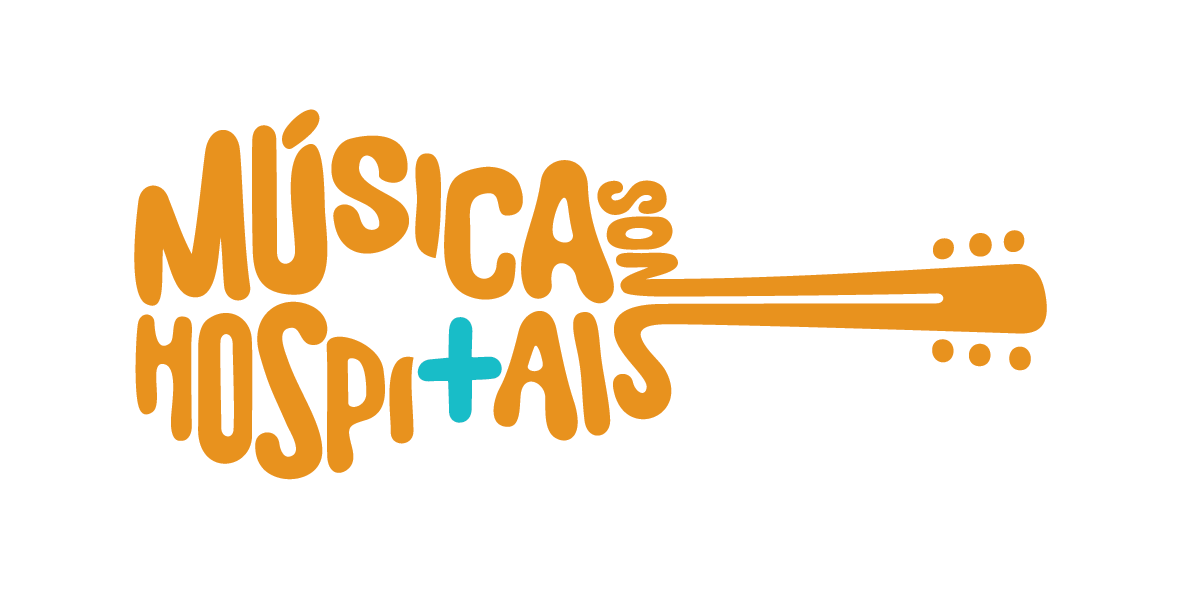 A inscrição de associado da APMHIS compreende o pagamento de uma joia no valor de 5€, o valor da quota anual (25€) e a entrega de uma fotografia tipo passe. Nome Completo: Data de Nascimento:					Morada:Código Postal:Localidade:Contacto Telefónico:E-mail:NIF:							Nº BI/CC:Atividade(s) Profissional(ais):Forma de Pagamento:  AssinaturaOs seus dados pessoais serão armazenados informaticamente e processados exclusivamente pela APMHIS, não sendo, em circunstância alguma, utilizados fora do âmbito da associação. Nos termos da lei, poderá, a qualquer momento, solicitar o acesso, a retificação ou a eliminação dos seus dados pessoais mediante pedido escrito dirigido a associação. Cheque (Enviar para Música nos Hospitais, ESML - Campus de Benfica do IPL, 1500-651 Lisboa) Depósito Bancário (Conta 7-3739854000001 do BPI) Transferência Bancária (NIB: 001000003739854000175)